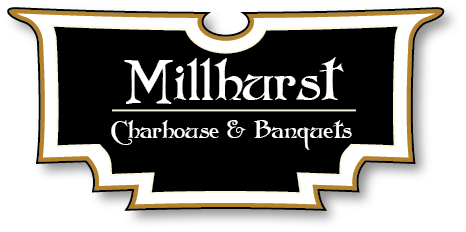 Breakfast PackagesAll buffets to include freshly brewed coffee, decaffeinated coffee and hot teaContinental Breakfast Buffet					$11.95 ppOrange Juice, Muffins, Danish and Croissants with preserves and butter.Add on:Fresh fruit- $2.50					Scrambled Eggs-$2.50Yogurt- $1.50					 Bacon or Sausage-$3.50Yogurt w/ granola- $3.00Breakfast Buffet Standard 					        $16.95 ppAssorted Juices, Scrambled Eggs, Bacon and Sausage, breakfast potatoes, fresh fruit, toast with preserves and butter.Plated breakfastIncludes: freshly brewed coffee, decaffeinated coffee, and hot tea, bacon, sausage and fresh fruit.Your choices below…*French Toast- Texas toast lightly battered in egg and dusted with cinnamon, powdered sugar and served with maple syrup.*Buttermilk Pancakes- Our Chef’s personal recipe served with butter and maple syrup.*Scrambled eggs- Add mushrooms, peppers & onions, cheese. *Croissant breakfast sandwich- Fried egg, melted cheese and choice of Canadian ham or bacon.$18.95pp